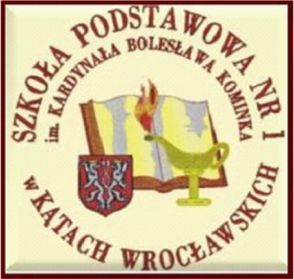 Dyrekcja Szkoły Podstawowej nr 1im. Kardynała Bolesława Kominka w Kątach Wrocławskichserdecznie zaprasza na zebranie informacyjne Rodziców dzieci, które rozpoczną naukę w klasie pierwszej naszej szkołyod września 2019 roku.Spotkanie odbędzie się 27 lutego 2019 roku o godzinie 17.00 w budynku szkołyprzy ulicy Żeromskiego 3, w sali gimnastycznej.      Podczas zebrania przedstawione zostaną zasady rekrutacji uczniów  do klas I                         w roku szkolnym 2019/2020. Pozyskają Państwo niezbędne informacje związane z zapisaniem dzieci do naszej placówki oraz organizacją nauczania.                                                          Serdecznie zapraszamy    Dodatkowe informacje można uzyskać  pod telefonem 71 31 66 518.